Supplementary MethodsProliferation Proliferation of HLF was measured by nuclei count. Human lung fibroblasts (HLF) were seeded overnight at 4,000 cells/well in 96-well black ViewPlates, before being starved for 24 h in culture medium devoid of FBS. Proliferation was measured after incubation with a range of concentrations of FBS or PDGF, in DMEM supplemented with 0.1 % w/v HSA, for 24, 48, 72, or 96 h for nuclei count assay.For anti-remodelling assays, cells were incubated for 48 h with a range of concentrations of test compounds in the presence of an EC80 concentration of FBS (1.8 % v/v). Following stimulation, cells were fixed with 4 % PFA and nuclei stained with Hoechst 33342 (1 μM) for 15 minutes at room temperature. Cells were then washed three times with dPBS before the plate was read using the widefield ImageXpress Micro microscope, with a Plan Fluor 4X objective, DAPI filter cube (excitation 400-418nm, emission 435-470nm), and 50 ms exposure time. Images were analysed using a nuclear count algorithm within the MetaXpress 5.3 software (Molecular Devices, California, USA). To account for the inter-assay variation in levels of proliferation in each experiment, data were normalized to the EC80 FBS response.Cell Viability AssayCell viability was measured using caspase-3/7 expression as a marker of apoptosis after treatment for 24 h with test compounds. HLF were seeded overnight at 6,000 cells/well in 96-well black ViewPlates, before being starved for 24 hours in culture medium devoid of FBS. Cells were incubated for 24 hours in the presence of test compounds at the top concentrations used in the proliferation assays, or in the presence of 100 nM staurosporine to induce apoptosis. The presence of the apoptotic marker caspase-3/7 was detected by incubating cells with 8 μM CellEvent™ Caspase-3/7 Red Detection Reagent in dPBS with 5 % FBS, for 30 minutes at 37C. Following incubation, cells were fixed with 4 % paraformaldehyde and the nuclei stained with Hoechst 33342 (1 μM) for 15 minutes at room temperature. Cells were then washed three times with dPBS before the plate was read using the widefield ImageXpress Micro microscope, with a Plan Fluor 4X objective, DAPI filter cube (excitation 400-418nm, emission 435-470nm) with 50 ms exposure time, and Cy5 filter cube (excitation 604-644nm, emission 672-712nm) with 1000 ms exposure time. Images were analyzed using a multi wavelength cell scoring algorithm within the MetaXpress 5.3 software, which measures cell number using stained nuclei, and percent of these cells positive for caspase-3/7 from Cy5 readouts. To account for the inter-assay variation in levels of caspase 3/7 detected in each experiment, data were normalized to the staurosporine response.Statistical significance across treatment groups was determined by using the one-way ANOVA with Dunnett’s multiple-comparison post hoc test.Supplementary ResultsTable S1	mRNA expression of G protein-coupled receptors in human lung fibroblastsTable S1 Expression of endogenously expressed GPCR in HLF. High density 384-well GPCR TaqMan arrays were run on HLF to monitor the expression of GPCRs. 8 housekeeping genes were included as controls in the arrays, 18S, ACTB, B2M, GAPDH, GUSB, HMBS, HPRT1, IPO8, PGK1, POLR2A, PPIA, RPLPO, TBP, AND TFRC. Expression is reported as 2 TO - ΔCT compared to the mean CT of the housekeeping genes and each value is the mean ± SD of 4 biological replicates.ND – putative G protein coupling not yet definedTable S2   Cell ViabilityTable S2 Cell Viability. Measurement of cell viability using caspase-3/7 expression as a marker for apoptosis, after treatment with test compounds and staurosporine as a positive control. Data were normalized to the total number of cells in the field of view, and are expressed as means ± SEM for 3 independent experiments.Figure S1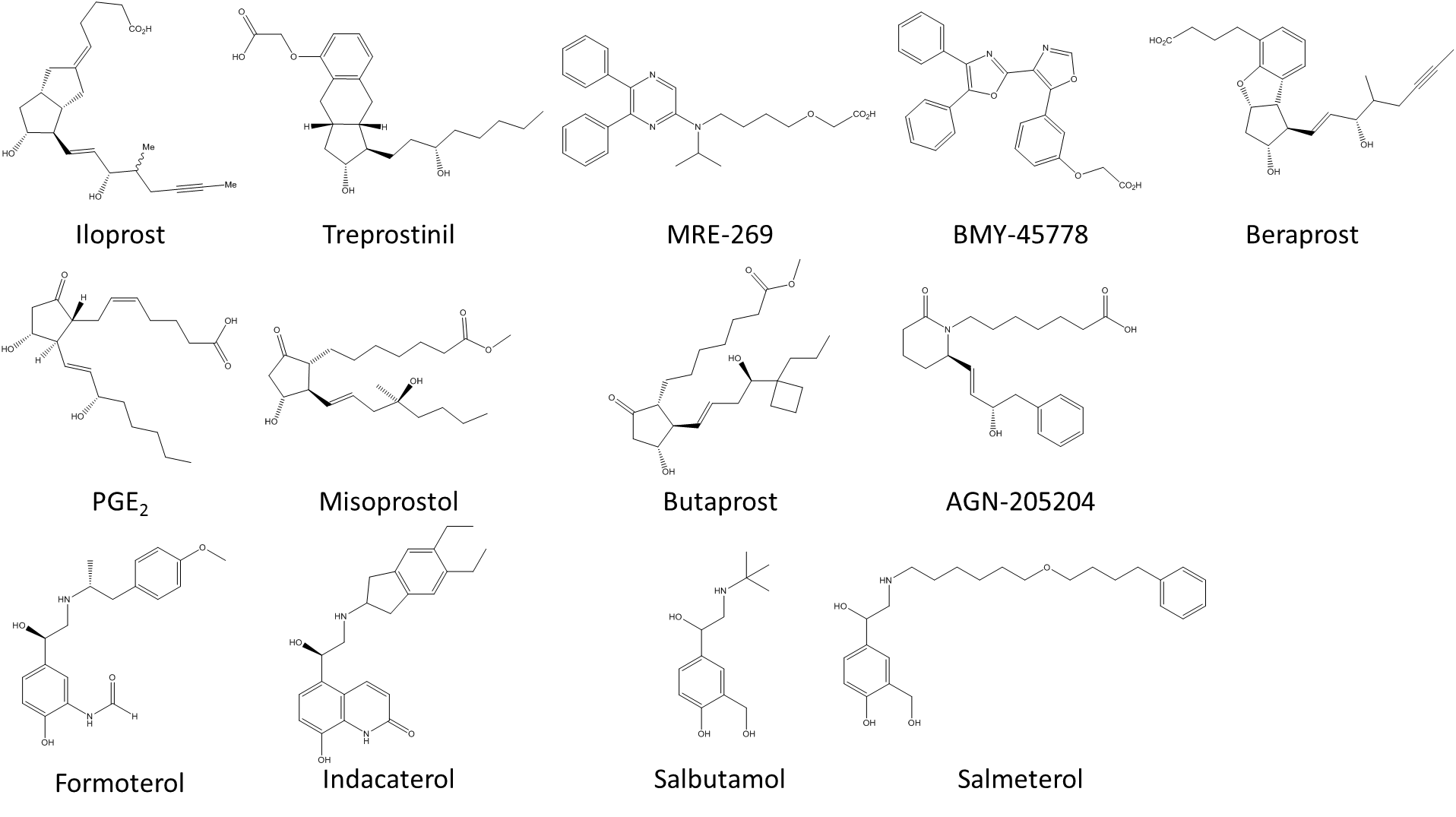 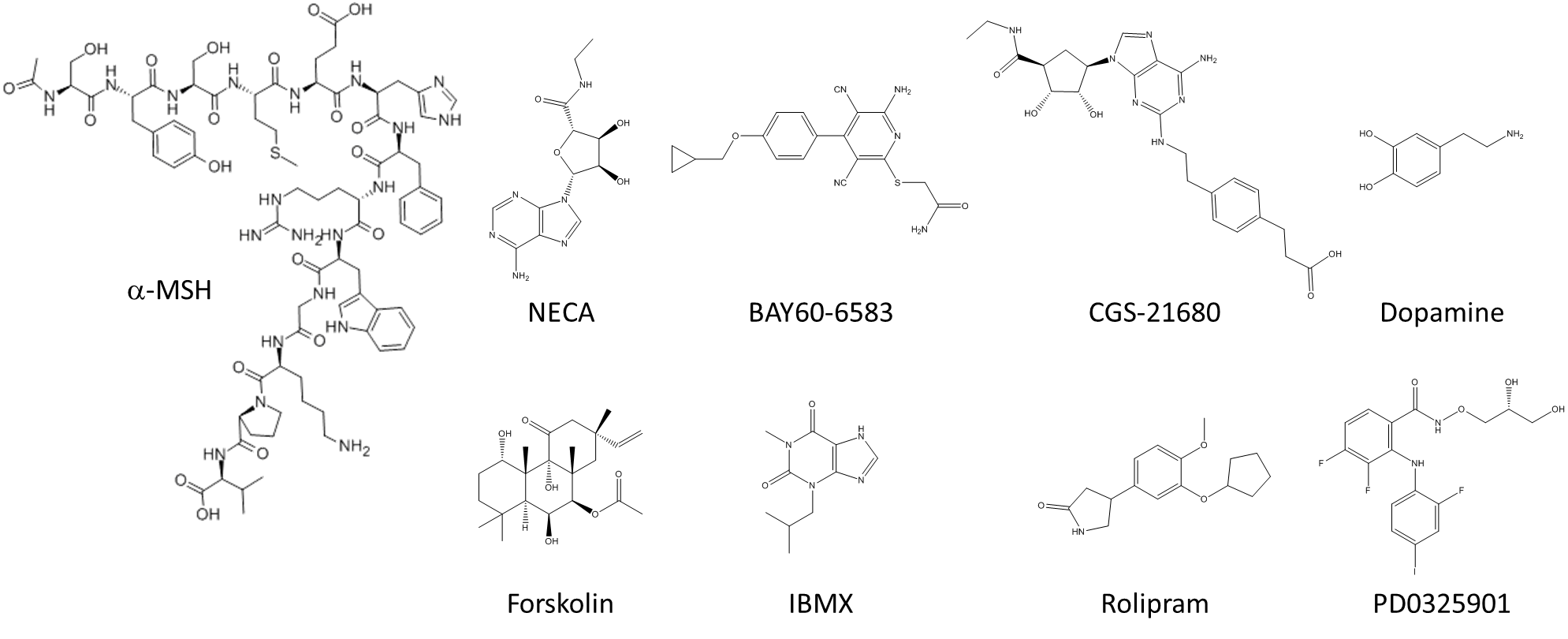 Figure S1		Chemical structures of agonists used in this studyFigure S2Figure S2	 fibroblast proliferation. Concentration-dependent increase in HLF proliferation following treatment with (A) serum or (B) PDGF for 24, 48, 72 or 96 h, measured using nuclei count assay. Data were normalized to maximal proliferation observed with 10 % serum at 96 h, and expressed as mean ± SEM for at least 3 independent experiments.Figure S3 Figure S4 receptor-mediated inhibition of serum-mediated proliferation. Concentration effect curves for the inhibition of proliferation were determined in HLF following exposure to a range of agonists targeting the (A) IP and EP receptor, (B) other GPCR and (C) non-receptors, in the presence of an EC80 concentration of serum for 48 hours. For each individual experiment, data were normalized to the maximal proliferation observed with serum, and are expressed as means  SEM for at least 3 independent experiments.ReceptorExpressionPutative G ProteinReceptorExpressionPutative G ProteinReceptorExpressionPutative G ProteinProstacyclin receptor0.053 ± 0.016GsAdenosine 10.012 ± 0.008GiPurinergic Receptor P2Y110.010 ± 0.003GqProstaglandin E receptor 20.029 ± 0.001GsComplement component 5a receptor 10.004 ± 0.003GiThromboxane A2 receptor0.009 ± 0.003GqMelanocortin 1 receptor0.012 ± 0.002GsLysophosphatidic acid receptor 20.004 ± 0.002GiProstaglandin E receptor 10.008 ± 0.004Gqβ2 adrenoceptor0.008 ± 0.004GsChemokine (C-C motif) receptor 90.003 ± 0.006GiEndothelin receptor type A0.008 ± 0.002GqAdenosine 2B0.007 ± 0.003GsOpiate receptor-like 10.002 ± 0.001Giα1A-adrenergic0.003 ± 0.002GqProstaglandin E receptor 40.004 ± 0.002GsSerotonin receptor 2C0.002 ± 0.002GiCoagulation Factor II Thrombin Receptor0.641 ± 0.213Gi+GqDopamine receptor D10.004 ± 0.001GsGPR210.002 ± 0.000GiCoagulation factor II (thrombin) receptor-like 10.060 ± 0.040Gi+GqAdenosine 2A0.002 ± 0.001GsG protein-coupled estrogen receptor 10.002 ± 0.001GiOxytocin receptor0.049 ± 0.035Gi+GqCholinergic Receptor Muscarinic 20.196 ± 0.042GiGastrin-releasing peptide receptor0.002 ± 0.001GiMelanin-concentrating hormone receptor 10.004 ± 0.001Gi+GqSphingosine-1-phosphate receptor 20.101 ± 0.012GiBradykinin receptor B10.135 ± 0.125GqLeukotriene B4 receptor 20.003 ± 0.000Gi+GqReceptorExpressionPutative G ProteinReceptorExpressionPutative G ProteinReceptorExpressionPutative G ProteinGABA B receptor 10.070 ± 0.012GiBradykinin receptor B20.135 ± 0.074GqLysophosphatidic acid receptor 30.002 ± 0.002Gi+GqPurinergic Receptor P2Y130.048 ± 0.094GiProstaglandin F receptor0.029 ± 0.008GqLeukotriene B4 receptor0.002 ± 0.001Gi+GqSphingosine-1-phosphate receptor 10.023 ± 0.014GiPurinergic Receptor P2Y10.021 ± 0.016GqLysophosphatidic acid receptor 60.005 ± 0.002G12Somatostatin receptor 10.012 ± 0.006GiSerotonin receptor 2B0.020 ± 0.013GqLysophosphatidic acid receptor 10.304 ± 0.094Gi+Gq+G12Sphingosine-1-phosphate receptor 30.185 ± 0.043Gi+Gq+G13SUMO1/sentrin/SMT3 specific peptidase 30.073 ± 0.007NDGPR1610.019 ± 0.001NDFrizzled homolog 70.218 ± 0.049NDHistone deacetylase 30.065 ± 0.003NDGPR1250.018 ± 0.004NDRARS - arginyl-tRNA synthetase0.212 ± 0.007NDMAS Related GPR Family Member F0.064 ± 0.017NDGPR1730.014 ± 0.003NDGPR1240.206 ± 0.023NDGPR1370.062 ± 0.013NDLanC lantibiotic synthetase component C-like 20.014 ±0.002NDFrizzled homolog 60.201 ± 0.068NDGPR1530.061 ± 0.018NDGPR10.013 ± 0.003NDGPR1760.169 ± 0.023NDCD970.059 ± 0.007NDVomeronasal 1 receptor 10.012 ± 0.009NDCoagulation factor II (thrombin) receptor-like 20.153 ± 0.074NDFrizzled homolog 10.055 ± 0.022NDGPRC5B0.011 ± 0.003NDLONPL0.107 ± 0.017NDGPRC5A0.046 ± 0.040NDGPR1350.010 ± 0.005NDGPR1260.102 ± 0.063NDFrizzled homolog 40.044 ± 0.020NDLeucine-Rich Repeat Containing G Protein-Coupled Receptor 40.008 ± 0.002NDReceptorExpressionPutative G ProteinReceptorExpressionPutative G ProteinReceptorExpressionPutative G ProteinPhosphoglycerate dehydrogenase0.098 ± 0.045NDFrizzled homolog 20.029 ± 0.003NDGPR680.007  ± 0.003NDGPR370.087 ± 0.037NDAdhesion G Protein-Coupled Receptor L40.028 ± 0.015NDGPR560.007 ± 0.004NDLatrophilin 20.083 ± 0.023NDSmoothened homolog0.025 ± 0.006NDGPR850.006 ± 0.001NDLanC lantibiotic synthetase component C-like 10.081 ±0.006NDAdhesion G Protein-Coupled Receptor B20.025 ± 0.008NDFrizzled homolog 80.005 ± 0.002NDMitochondrial ribosomal protein L490.080 ± 0.016NDOpsin 30.022 ± 0.010NDChemokine (C-C motif) receptor-like 10.005 ± 0.001NDFrizzled homolog 50.004 ± 0.001NDLatrophilin 10.003 ± 0.002NDCalcitonin receptor-like0.002 ± 0.001NDCadherin EGF LAG Seven-Pass G-Type Receptor 10.004 ± 0.003NDGPR1460.002 ± 0.001NDCadherin EGF LAG Seven-Pass G-Type Receptor 30.002 ± 0.000NDOlfactory receptor 2A40.003 ± 0.002ND% cells positive for caspase-3/7% cells positive for caspase-3/7Top conc1:10 dilutionNegative Control + 1% FBS4.27 ± 2.80Staurosporine (100 nM)54.8 ± 13.6Treprostinil (10 μM)0.76 ± 0.060.92 ± 0.25Iloprost (3 μM)0.88 ± 0.081.15 ± 0.29MRE-269 (10 μM)0.49 ± 0.210.49 ± 0.22PGE2 (10 μM)0.68 ± 0.290.53 ± 0.04Misoprostol (10 μM)0.54 ± 0.180.55 ± 0.04Butaprost (10 μM)0.80 ± 0.290.90 ± 0.39AGN-205204 (10 μM)0.57 ± 0.090.56 ± 0.09Formoterol (100 nM)	0.67 ± 0.220.88 ± 0.48Indacaterol (1 μM)0.62 ± 0.010.62 ± 0.15Salbutamol (10 μM)0.46 ± 0.090.53 ± 0.12Salmeterol (100 nM)0.40 ± 0.120.66 ± 0.24NECA (30 μM)1.04 ± 0.200.67 ± 0.09BAY60-6583 (30 μM)0.62 ± 0.141.04 ± 0.38Dopamine (30 μM)0.83 ± 0.141.21 ± 0.34Forskolin (30 μM)1.26 ± 0.350.61 ± 0.15IBMX (10 μM)0.98 ± 0.271.24 ± 0.59